St. Andrew’s Methodist Primary School Year 6Summer 2              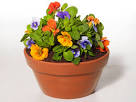 